附件1：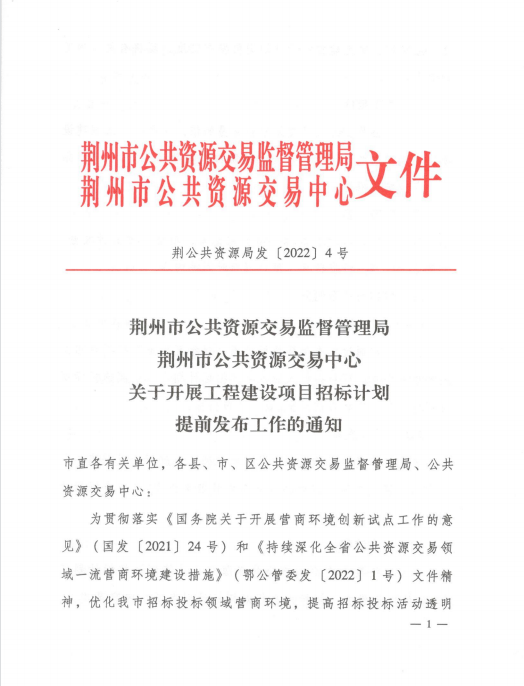 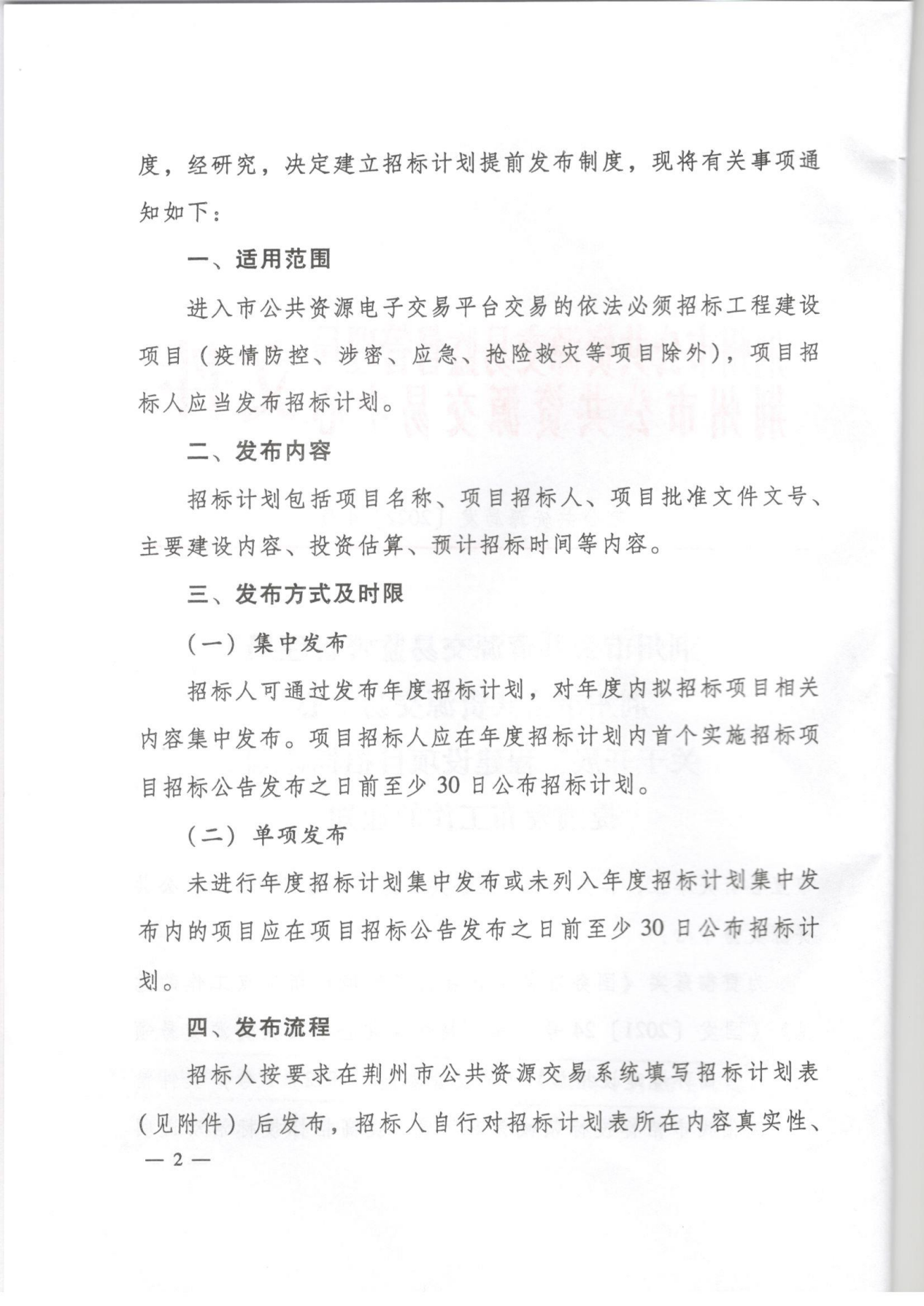 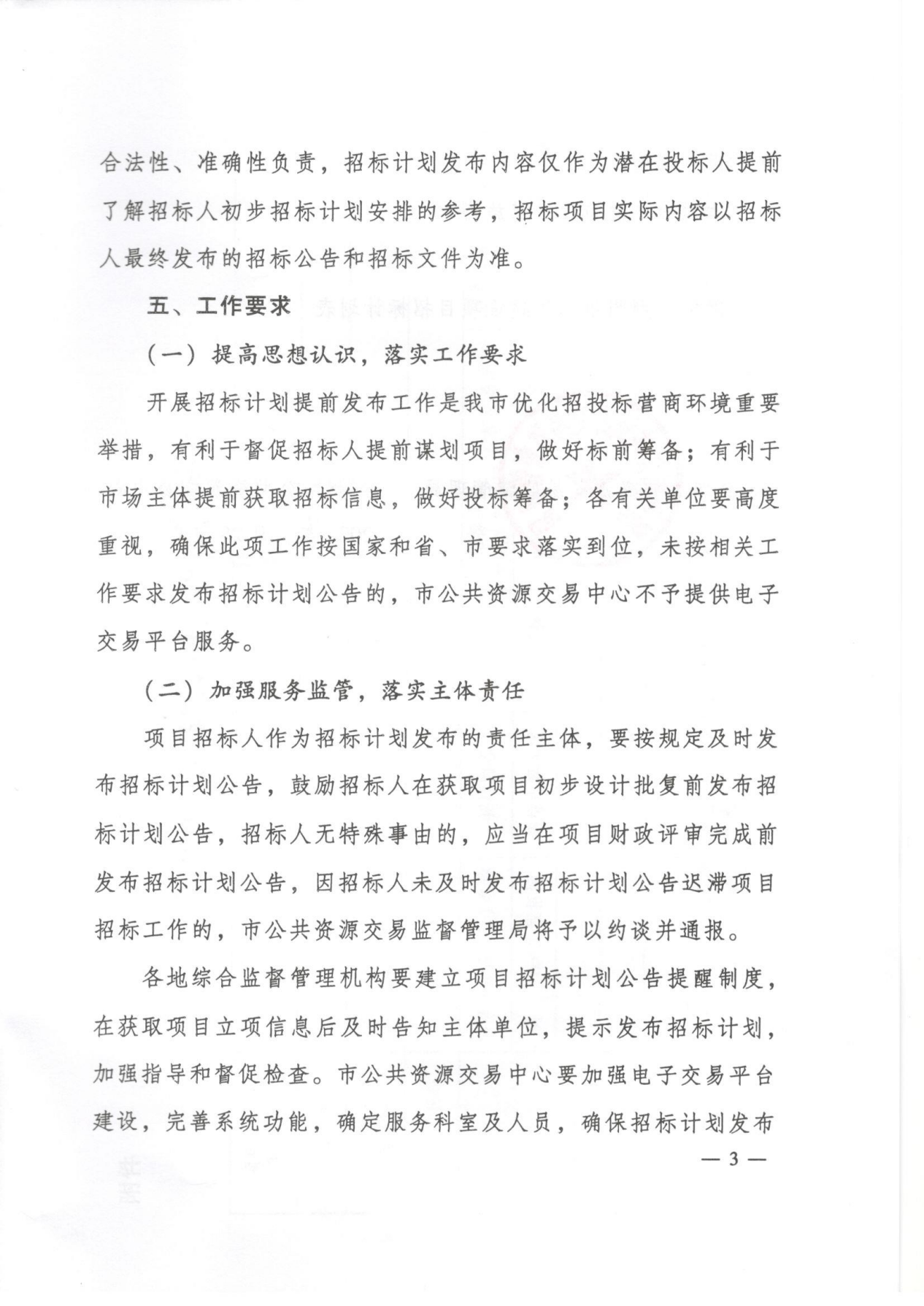 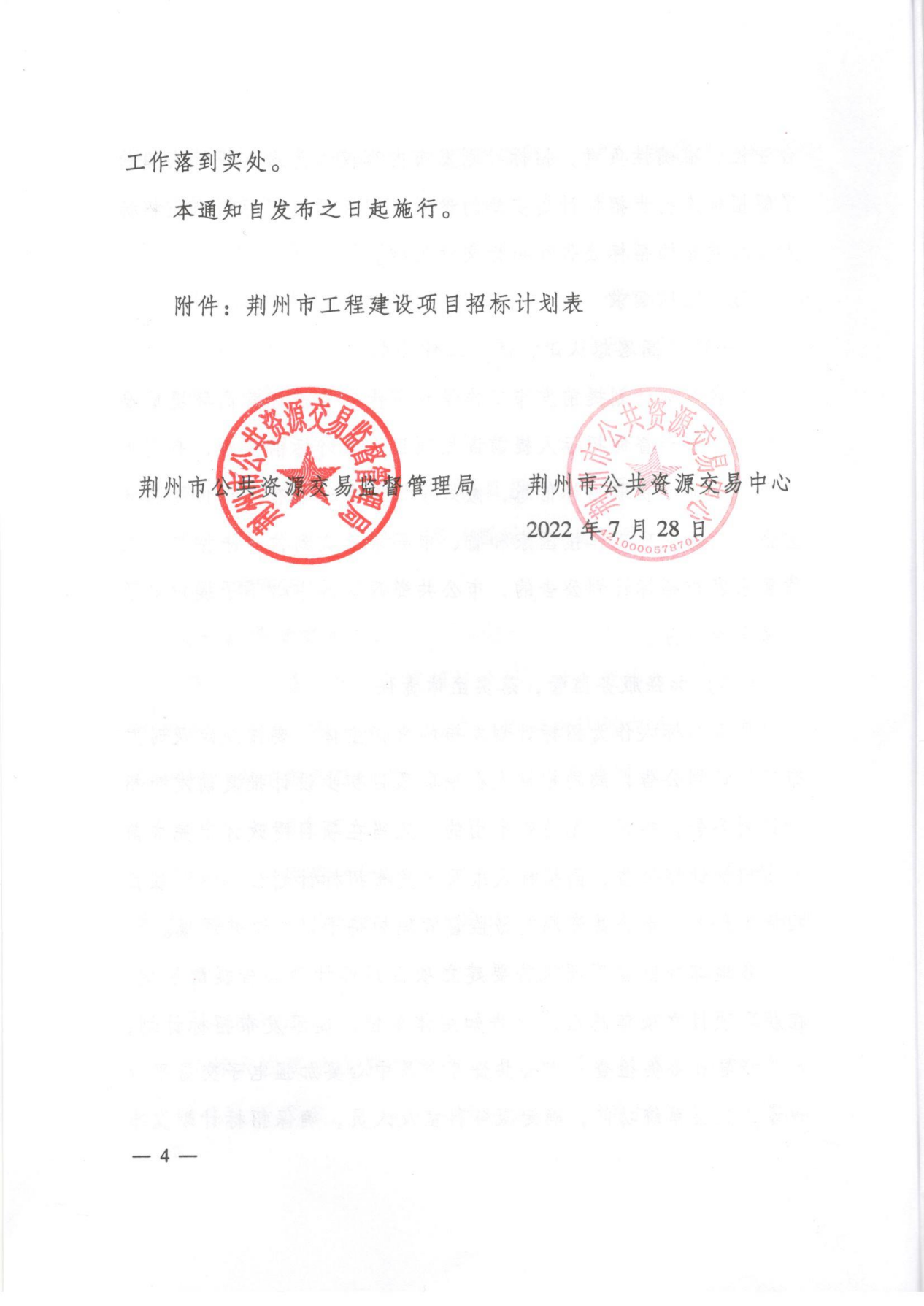 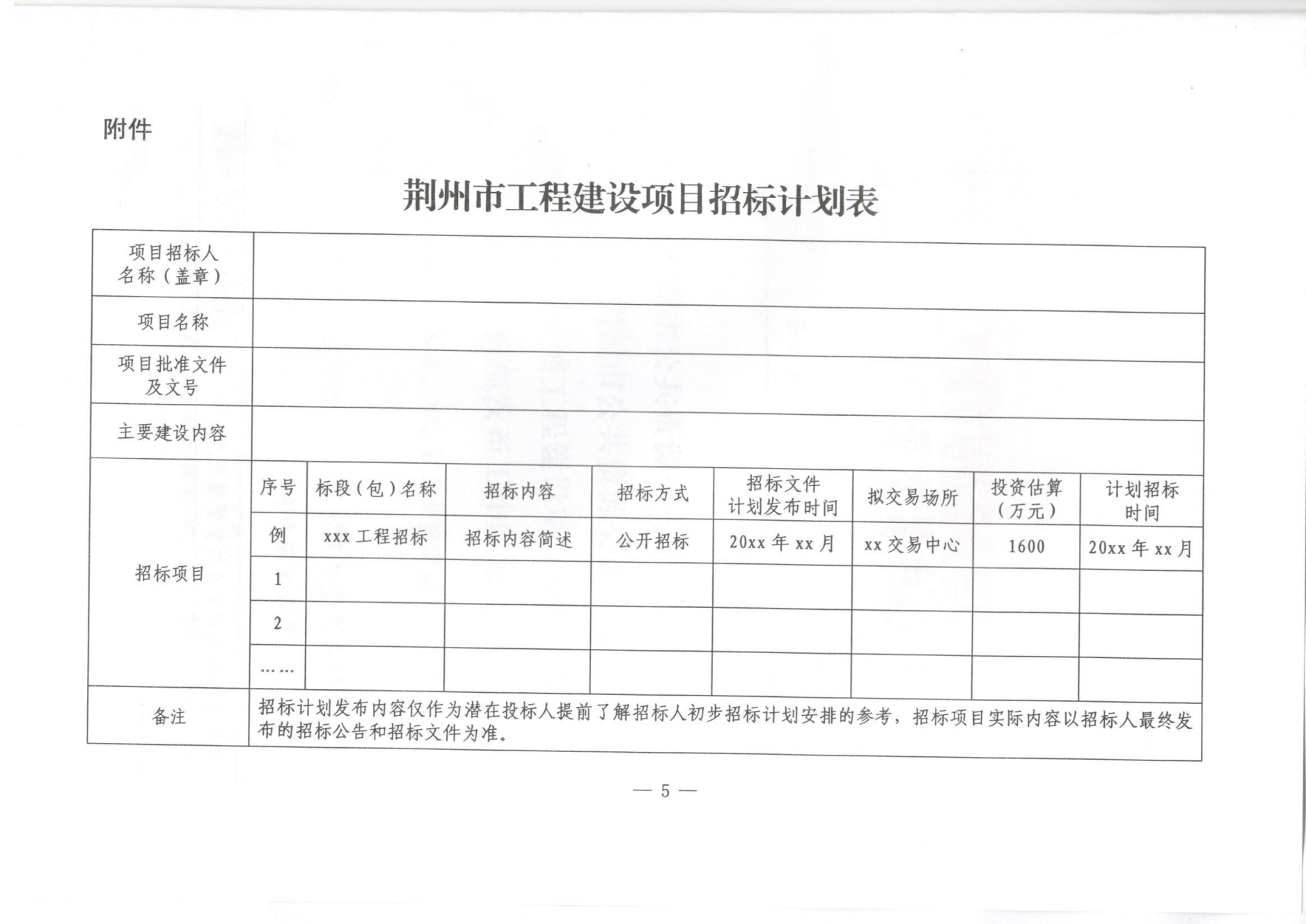 